             KARABÜK ÜNİVERSİTESİ ÖĞRENCİ KULÜPLERİ                                                       ARAÇ İSTEK FORMUİSTEYEN KULÜP	: ………………………………………………………………………………………..                                                            TARİH: .…./.…./20..  İSTENİLEN ARAÇ	:   BİNEK:            MİDİBÜS:              OTOBÜS:                KAMYONET:GÖREV TARİHİ	:  …../…../20..     GİDİŞ TARİHİ	: ..…../…../20..   HAREKET SAATİ: ……….	                     DÖNÜŞ TARİHİ	: ….../….../20..ARACIN HAREKET EDECEĞİ YER: ……………………………………………………………….GİDİLECEK YER	:  ………………………………………………………   KM : ………………..GÖR.PERSONEL	: …………………………………………………………………………………GÖREV TÜRÜ        : …………………………………………………………………………………YOLCU SAYISI       :  …………………………    (Katılımcıları Ekte Liste Olarak Belirtiniz)BEKLEME              : VAR:          YOK:           SÜRE: …………………………………………ETKİNLİK ADI     : ………………………………………………………………………………ETKİNLİK SORUMLUSU BİLGİLERİ İSİM SOYAD	: …………………………………......................................               TEL	: ………………………………..........................................1-Şehir dışı veya toplu gezilerde araç tahsisi için Rektörlük onayı alınacağından istek formunun en az 10 gün öncesinden Rektörlük Evrak Kayıt Birimine ulaştırılması gerekir.2-Ekte bulunan formların eksiksiz doldurularak formun ekinde sunulması gerekmektedir.                                              KARABÜK ÜNİVERSİTESİ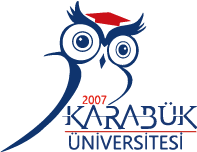 ETKİNLİK YOLCU VE FERAGATNAME LİSTESİYukarıda adı ve imzası bulunan ben (bilgileri ve imzası bulunanlar) adı geçen geziye kendi isteğimle katıldığımı bildirir, gezi sırasında olabilecek kazalar sonucunda tarafıma gelebilecek bedeni ve maddi zararlardan Karabük Üniversitesi´ni ve ilgili birimlerini sorumlu tutmayacağımı kabul ve taahhüt ederim.Geziye toplam ……. kişi katılacaktır. Yukarıdaki listede adı geçen kişilerin etkinliğe katılması uygundur.                         Kulüp Başkanı :				                                                                                                                                        		Kulüp Danışmanı:KULÜP BAŞKANI ADI, İMZAKULÜP DANIŞMANIEtkinlik Tarihi:Kulüp Adı:Araç Plakası:Etkinlik Adı:Şoför adı ve cep no:Etkinlik Amacı:Sıra  AdıSoyadı Cep Tel İmzaSıra  AdıSoyadıCep Telİmza127228329430531632733834935103611371238133914401541164217431844194520212223242526